SUNRISE EXAMINATION, 2022231/1BIOLOGYPAPER 1MARKING SCHEMEa)	Study of cellsStudy of fungi Helps to develop scientific skills like observation, recording e.t.c.Helps to arrange information in orderly manner to avoid confusionHelps to understand evolutionary or phylogemetic relationshipHelps to know features or characteristics of organisms Helps to identify organismsHelps to avoid chaos and confusion among scientists					(Mark first three correct answers)a)	Sensory neuron / Afferent neuronCell body of the axon 	(Mark 1st correct answer)Short axon        		-	No dendrites on the cell body		b)	A	schwann cells 	(Reject Schwann cell)    		D 	node of ranvier (rej. Nodes of ranvier)C 	transmits impulse from receptors/ sense organs to central nervous system / brain/ spinal cord.Diameter of field of view = 3 mm = 3000 μm	No of cells = 20 cells	Length of one cell = 														(3 marks)Arachnida (rej arachnidesx)Four pairs of legs			(reject cephalothorax)Lack antennaei) 	Quantity of dry matter of a given type of  organisms or dry weight of a given type of organism per	 unit areaNatural unit made up of biotic and abiotic factors that interact with one another to form a stable self-	sustaining system.a) 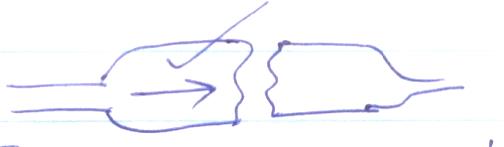 	b) 	-	Ensure / impulses travel in one direction   		-	Control learning/ memory / ensure one neuron can make joints with several other neuronsa)	Collenchyma		b) 	Sclerenchyma / xylem		(first correct answer) a)   Site for respiration/ produce energyInner membrane greatly folded into cristae to increase surface area  for attachment of respiratory enzymes / To increase surface area for respiration. lysosomes - destroy worn out cell organelles and pathogens 		Packaging, modification and transport glycoproteins, form lysosomes  a)	A  - Epidermis 	B  - Vascular bundles / xylem and phloemb) 	i) 	Monocotyledonae	ii) 	Vascular bundles scattered.a) 	fern 		b)  	A – sorus rej. sori			B - Pinna			C - Adventitious roots			D - rhizome		c) 	Division pteridophytaIn humid conditions, the air contains so much water vapour that the sweat may not evaporate rapidly enough to produce an adequate cooling effect. This may lead to heat accumulation in which the body temperature rises above normal hence the discomfort.	In hot dry weather, the sweat produced evaporates by use of latent heat from the body hence reducing the body temperatures.When is waterlogged the air spaces are occupied by water; this reduces the amount  of oxygen in the soil , causing poor root respiration hence  poor uptake of mineral saltsa)	Glucose	 b)	GlycogenNo production of bile to emulsify fats.a)	XNXN		b) 	XnXn	c) 	XNXn-	Head contains a haploid nucleus  that fuses  with the ovum nucleus during fertilization to form a 	zygoteThe neck has (a) centrioles for controlling the axial filaments Has a tail with axial filament for propulsionHas an acrosome that contains lytic enzymes which dissolve the vitelline membrane of the ovum to allow its penetrationThe middle   piece is packed with mitochondria that provide energy for propulsion;a) 	A - Plumule		B – Radical		C – Micropyle 		D – Cotyledon	b) 	- 	Store food for the embryo		- 	After germination, it turns green and photosynthesis		- 	Protects plumule from mechanical damage.	c) 	Epigeala) 	Shall be a universal recipient ; can receive blood from any blood group ; while a  person with blood 	group ‘O’  can only receive blood from a  person with blood group O/ AB has no antibodies while 	O has no antigen		b)	To check for compatibility    		To make sure the blood is free from diseases (such as HIV, Hepatitis B, Etc)a) 	Ability of the body to identify / recognize foreign antigens and develop mechanisms of destroying 	item or ability of the body to resist infections  		b)	Natural immunity is inborn /inherited /passed from parents to offspring while acquired immunity is 		obtained in life through immunization or through infection and production of antibodies			c) 	Tuberculosis, poliomyelitis, diphtheria whooping cough, measles i) 	Vibrio cholerae		( rules of binomial nomenclature should be  followed)		ii) 	Entamoeba histolytica The carbon (IV) oxide produced during   respiration is utilized during photosynthesis while the oxygen produced during photosynthesis is used during respiration. a)  	A 	- 	Has umbilical vein to supply foetus with nutrient and umbilical artery to remove  waste 					products	lie CO2		B 	-	Protect the embryo from shock			-	Regulate temperature		b)	Widened cervix			Head of foetus directly above the cervixPhenotypically acquired characteristics are not genetically transmitted from parents to offspring’s; but only those genotypically controlled are transmitted.a) 	To replace those members of a species that dies hence ensuring continuity of the species/ improves 	quality.		b) 	Helps to remove metabolic waste products from the body; which can be toxic/ poisonousThe released ovum is viable for 12- 24 hours while the sperm might live in the female reproductive organs for 2-3 days.a) 	I – condensation 		II – hydrolysis		b)	Boiling ( the test solution ) in a dilute acid;